CONSEJO ELECTORAL DISTRITAL DEL 07 DISTRITO UNINOMINALCON SEDE EL MUNICIPIO DE MÉRIDA, YUCATÁN.ACTA DE SESIÓN ESPECIAL DE CÓMPUTO DISTRITAL CELEBRADA POR EL CONSEJO DISTRITAL ELECTORAL DEL 07 DISTRITO ELECTORAL UNINOMINAL, DE FECHA 09 DE JUNIO DEL AÑO 2021.En el municipio de Mérida, Yucatán, Estados Unidos Mexicanos, iniciando la presente sesión  siendo las 09 horas con 20 minutos, del día 09 de junio del año 2021, en el local que ocupa el Consejo Distrital Electoral del 07 Distrito Electoral Uninominal, ubicado en el predio número 830 departamento 1 de la calle 135, entre 46-A y 46-B del Fraccionamiento Villa Manga del Sur, de este municipio, se reunieron los integrantes de este Consejo Distrital Electoral con la finalidad de celebrar la presente Sesión Especial a la que fueron debidamente convocados. - - - - - - - - - - - - - - - - - - - - - - - - - - - - - - - - - - - - - - - - - - - -En uso de la palabra, Licenciado ARIEL FRANCISCO CANUL GOROCICA, Consejero Presidente de este Consejo Distrital Electoral, manifestó lo siguiente: Buenos días Consejera y Consejero Electorales, integrantes de este Consejo Distrital Electoral del 07 Distrito Electoral Uninominal, con fundamento en el artículo 5, inciso d), del Reglamento de Sesiones de los Consejos del Instituto Electoral y de Participación Ciudadana de Yucatán, declaro que siendo las 08 horas con 00 minutos del día 09 de junio del año 2021, damos inicio a la presente Sesión Especial. - - - - - - - - - - - - - - - - - - - - - - - - - - - - - - - - De conformidad a lo establecido en el inciso d), del artículo 7, del mismo ordenamiento jurídico, el Consejero Presidente, cedió el uso de la palabra al Secretario Ejecutivo, para que proceda a dar cuenta de la lista de asistencia y certificación del quórum legal. - - - - - - - - - - - - - - - - - - - - - - - - - - - - - - - - - - En uso de la palabra el Secretario Ejecutivo para hacer constar el registro en el Acta de la presente Sesión, procedió a dar cuenta de la asistencia de los integrantes de este Consejo Distrital Electoral, encontrándose las siguientes personas:Consejera Electoral, Licenciada MARÍA DOLORES PÉREZ GONZÁLEZ; Consejero Electoral, Licenciado JOSE BALTAZAR UC UC; Consejero Presidente, Licenciado ARIEL FRANCISCO CANUL GOROCICA, todos los anteriormente mencionados con derecho a voz y voto, y el Secretario Ejecutivo Licenciado JAIME JESÚS ROSALES CASTILLO, con derecho a voz, pero sin voto- - - - - - - - - - - - - - - - - - - - - - - - - - - - - - - - - - - - - - - - - - Y las representaciones de los siguientes partidos políticos:Ciudadano KATIA GUADALUPE CABALLERO CAAMAL, Representante Propietaria del Partido Acción Nacional, Ciudadano JORGE RAUL HERRERA PECH, Representante Suplente del Partido Revolucionario Institucional,Ciudadana DIANA LAURA CANCHE VILLASEÑOR, Representante Propietario del Partido Movimiento Ciudadano,Ciudadano EDWIN DANIEL MARTINEZ CARRILLO, Representante Propietario del Partido MORENA, Ciudadano CINDY PATRICIA CANUL UC, Representante Propietario del Partido Nueva Alianza de Yucatán, los anteriormente nombrados con derecho a voz, pero sin voto. - - - - - - - - - - - - - - - - - - - - - - Seguidamente el Consejero Presidente, solicitó al el Secretario Ejecutivo, proceda a dar cuenta del siguiente punto de la orden del día; por lo que el Secretario Ejecutivo, en cumplimiento del punto dos de la orden del día, con fundamento en el artículo 7 inciso d) del reglamento de sesiones de los Consejos del Instituto Electoral y de Participación Ciudadana de Yucatán certifica que con la asistencia de los tres Consejeros Electorales Distritales con derecho a voz y voto existe el Quórum legal para llevar a cabo la presente Sesión Especial. - - -- - - - - - - - - - - - - - - - - - - - - - - - - - - - - - - - - - - - - - - - -  - - - - - - - - El Consejero Presidente, de acuerdo al punto número tres de la orden del día y con fundamento en el numeral 1, del artículo 12, del Reglamento de Sesiones de los Consejos del Instituto Electoral y de Participación Ciudadana de Yucatán, declaró la existencia del Quórum legal y estar debidamente instalada la sesión. - - - - - - - - - - - - - - - - - - - - - - - - - - - - - - - - - - - - - - - - - - - - - - - - - - - - - - - - - - - - Por lo anterior el Consejero Presidente, solicitó al Ejecutivo que proceda a dar cuenta de la orden del día de la presente Sesión, a lo que el Secretario Ejecutivo en cumplimiento del punto número cuatro, con fundamento en el inciso b), artículo 7 del Reglamento de Sesiones de los Consejos del Instituto Electoral y de Participación Ciudadana de Yucatán, presentó el orden de día, dando lectura a los puntos respectivos: ORDEN DEL DIALista de asistencia; Certificación del quórum legal; Declaración de existir el quórum legal y declarar debidamente instalada la sesión; Lectura del orden del día; Declaración de Sesión Permanente para el Cómputo Distrital.Informe de los acuerdos tomados en la sesión extraordinaria celebrada a efectos de determinar los paquetes susceptibles de recuento y aprobación en su caso de los paquetes electorales que serán recontados sin necesidad de realizar confronta de actas.Cómputo de la elección de Diputaciones por el principio de mayoría relativa.Declaración de Validez de la Elección de Diputaciones por el principio de Mayoría Relativa; Receso para la elaboración del proyecto de acta de sesión; Lectura y aprobación del acta de la sesión; Declaración de haberse agotado todos los puntos del orden del día; Clausura de la sesión.Acto seguido, el Consejero Presidente, solicita al Secretario Ejecutivo que continúe punto número cinco de la orden del día, quien en uso de la voz manifestó que consiste en la Declaración de Sesión Permanente para el Cómputo Distrital para la Elección de Diputaciones Locales de Mayoría Relativa. Acto seguido el Consejero Presidente, con fundamento en el artículo 5 inciso i)  y 9 numeral 3 del Reglamento de Sesiones de los Consejos del Instituto Electoral y de Participación Ciudadana de Yucatán, instruyó al Secretario Ejecutivo para que proceda a tomar la votación de los integrantes del Consejo Distrital con derecho a voz y voto, respecto de la Declaración de esta Sesión Especial en Sesión Permanente, a fin de dar seguimiento al Cómputo Distrital para la Elección de Diputaciones Locales de Mayoría Relativa. Por lo que el Secretario Ejecutivo solicita a los Consejeros Electorales Distritales, que quien esté por la aprobatoria de la Declaración de esta Sesión Especial en Sesión Permanente, levantaran la mano; visto lo anterior, el Secretario Ejecutivo con fundamento en el artículo 7 inciso g) del Reglamento respectivo, informó que la Declaración de esta Sesión Especial en Sesión Permanente, había sido aprobado por Unanimidad de votos, de los Consejeros Electorales presentes.- Seguidamente, el Consejero Presidente en virtud de la aprobación por unanimidad de los Consejeros Electorales de este Instituto, siendo las nueve horas con veinticuatro minutos del día 09 de Junio de 2021, con fundamento en el artículo 9, numeral 3 del Reglamento de Sesiones de los Consejos de este Instituto, declaró esta Sesión Especial en “Sesión Permanente” con la finalidad de dar seguimiento al desarrollo del Escrutinio y Cómputo electoral de este día. - - - - - - - - - - - - - - - - - - - - - - - - - - - - - - - - Acto seguido, el Consejero Presidente solicitó al Secretario Ejecutivo que continúe con el punto número seis de la orden del día, quien en uso de la voz manifestó que consiste en el Informe de los Acuerdos tomados en la Sesión Extraordinaria celebrada el día 8 de Junio de 2021, a efecto de determinar los Paquetes susceptibles de recuento y aprobación, en su caso, de los Paquetes Electorales que serán recontados sin necesidad de realizar confronta de actas.- - - - - - - - - - - - - - - - - Posteriormente, el Consejero Presidente informó que derivado de la Reunión de Trabajo y de los Acuerdos tomados en la Sesión Extraordinaria celebrada el día 8 del mes de Junio de 2021, se determinó la Instalación de 01 Grupo de Trabajo con 03 Grupos de Recuento. - - - - - - - - - - - - - - - - - Dando continuidad a la Sesión, el Presidente del Consejo preguntó si algún representante contaba con algún indicio de la existencia de una diferencia igual o menor entre el Primero y Segundo lugares, a efecto de solicitar el recuento total de votos, y no habiendo solicitud alguna se procedió a dar continuidad a la Sesión. - - - - - - - - - - - - - - - - - - - - - - - - - - - - - - - - - - - - - - - - - - - - - - - - - - - - - - - - Seguidamente, con el objeto de realizar el Cómputo de la Elección conforme a lo señalado en los lineamientos de Cómputo, y de una Revisión de los Resultados Preliminares de las Actas con las que este Consejo Distrital contó, se ha determinado el recuento de 90 Paquetes Electorales. - - - - - - - - - - Seguidamente, el Consejero Presidente del Consejo Distrital Electoral 07 Distrito Local del Estado de Yucatán invitó a los demás integrantes del Consejo y a los representantes de partidos políticos, lo acompañen a la apertura de la bóveda del Consejo, en donde se encuentran resguardados los paquetes electorales, dando cuenta de que los sellos no se encuentran alterados. Por lo cual el Consejero Presidente explicó que el Cómputo de los Votos se realizará paralelamente del pleno del Consejo con los trabajos del grupo de trabajo y puntos de recuento respectivos. Por lo tanto, se invita a los integrantes de este Consejo Distrital Electoral 07 Distrito Local del Estado de Yucatán a ocupar su lugar en el grupo de trabajo y se pueda dar inicio con los trabajos del cómputo. - - - - - - - - - - - - - - Seguidamente, siendo las diez horas con treinta minutos el Consejero Presidente manifiesta e informa que dando cumplimiento al punto número SIETE de la orden del día se da inicio al Cómputo Distrital de la votación de la elección de Diputaciones por el Principio de Mayoría Relativa, por lo que solicita al Auxiliar de traslado, se sirva traer a la mesa del Consejo el primer paquete electoral, siendo este el correspondiente a la sección:El Consejero Presidente señala que con motivo de que los paquetes de las casillas del Distrito 07 de las cuales se recibieron únicamente portafolios relativos a, en cuyo interior se encuentran las boleta 184 paquetes  correspondientes a la elección de Diputados de mayoría, relativa toda vez que las boletas de 90 paquetes, se encuentran en sus respectivas bolsas, únicamente se procedió a extraer del portafolio el acta de escrutinio y cómputo, sin necesidad de que se realice el recuento de las casillas en cuestión.- - - - - - - - - - - - - - - - - - - - - - - - - - - - - - - - - - - - - - - - - - - - - - -  - - - - - - - - - - - - - - - - - - Y al mismo tiempo es por lo anterior que conforme a lo señalado en los LINEAMIENTOS PARA EL CÓMPUTO DE LOS CONSEJOS DISTRITALES Y MUNICIPALES EN EL ESTADO DE YUCATÁN EN EL PROCESO ELECTORAL ORDINARIO 2020-2021, se informa a este Consejo de la instalación de un grupo de trabajo con cuatro puntos de recuento, a efecto de que realicen el recuento de las casillas antes enumeradas que se ha determinado tal necesidad, dicha mesa de trabajo estará presidida por un Consejero Electoral Licenciada María Dolores Pérez González, en coordinación con los Capacitadores Asistentes-Electorales, y los representantes de los Partidos Políticos que hubieran acreditado por cada punto de recuento. Independientemente de lo anterior la Sesión de Cómputo continuará y si en el desarrollo de la misma surgieren paquetes con actas con la necesidad de recuento estos se incorporarán a la mesa de trabajo, por lo que solicita a la Consejera se sirva traer a la mesa del Consejo el paquete electoral, siendo este el correspondiente a la sección 649 tipo contigua 4, siendo las 10 con 30 minutos.- - - - - - - - - - - - - - - - - - - - - - - - - - - - - - - - - - - - - - - - - - - - - - - - - - - De la misma se hace mención de los siguientes votos que por decisión de los representantes de los partidos políticos solicitaron que se reserven para que sean sometidos a discusión en el pleno y darles la validez correspondiente, siendo estos los siguientes votos:- - - - - - - - - - - - - - - - - - - - - - - - - - - - - Siendo las dieciocho horas con nueve minutos se procedió a calificar un voto de la Sección 620 Contigua 2 el cual dio como resultado, como voto válido para el partido político: Partido Acción NacionalSiendo las dieciocho horas con trece minutos se procedió a calificar dos votos de la Sección 653 Extraordinaria 1, dando como resultado:Voto válido para la Candidatura en Común entre los partidos políticos: Partido Acción Nacional / Partido Nueva Alianza.Voto válido para el partido político: Partido Revolucionario Institucional.Siendo las dieciocho horas con dieciocho minutos se procedió a calificar un voto de la Sección 623 Contigua 1, dando como resultado:Un voto válido para el partido político: Partido Acción Nacional.Siendo las diecinueve horas con cuarenta minutos se procedió a calificar un voto de la Sección 576 Básica 1, dando como resultado:Voto válido para el partido político: Partido Morena.Siendo las veinte horas con veinte minutos se procedió a calificar un voto de la Sección 620 Básica 1, dando como resultado:Voto NuloSiendo las veintiuna horas con treinta y ocho minutos se procedió a calificar un voto de la Sección 625 Extraordinaria 1 Contigua 4, dando como resultado:Voto válido para el partido político: Partido Revolucionario Institucional.Siendo las veintidós horas con treinta y cinco minutos se procedió a calificar un voto de la Sección 626 Contigua 1, dando como resultado:Voto válido para el partido político: Partido Acción Nacional.Siendo las veintitrés horas con cuatro minutos se procedió a calificar un voto de la Sección 628 Contigua 9, dando como resultado:Voto válido para el partido político: Partido Morena.Siendo las veintitrés horas con diez minutos se procedió a calificar un voto de la Sección 580 Contigua 1, dando como resultado:Voto válido para el partido político: Partido Acción Nacional.Por los de las diferentes actas y sumatorias se dio como resultado lo siguiente: En ese orden de ideas, se realizó la sumatoria de la elección de Diputaciones por el Principio de Representación Proporcional, en base a los resultados asentados en las Actas de Escrutinio y Cómputo de Casilla Especial de la Elección de Diputaciones Locales por el Principio de Representación Proporcional, y cuyos resultados se integran por Partido Político de la siguiente manera:- - - - - - - - - - 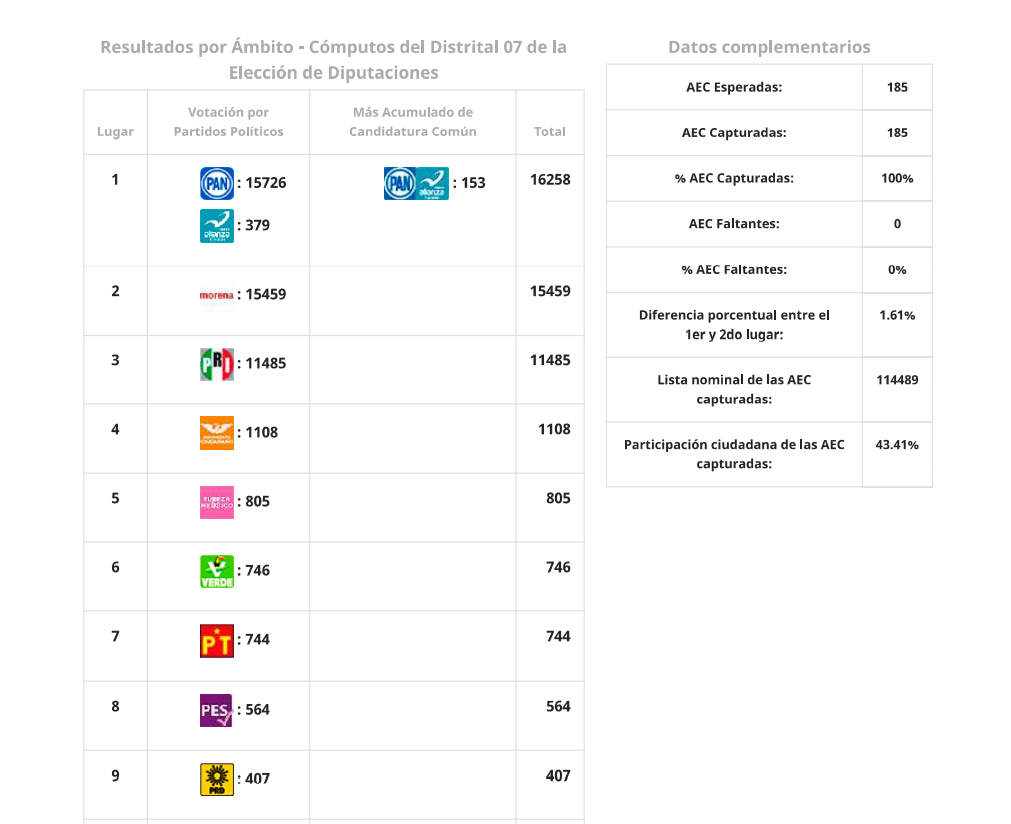 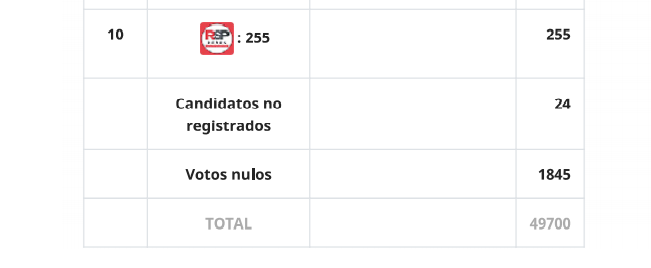 Seguidamente, el Consejero Presidente C. ARIEL FRANCISCO CANUL GOROCICA con fundamento en las fracciones IV y V del artículo 311 de la Ley de Instituciones y Procedimientos Electorales del Estado de Yucatán, y en cumplimiento del punto número NUEVE, en este acto hace constar la DECLARACIÓN DE VALIDEZ DE LA ELECCIÓN DE DIPUTACIONES POR EL PRINCIPIO DE MAYORÍA RELATIVA de la fórmula registrada por la candidatura del PARTIDO ACCIÓN NACIONAL, para la Diputación Local correspondiente al    Distrito Electoral Local del H. Congreso del Estado de Yucatán, integrada por los ciudadanos siguientes:- - - - - - - - - - - - - - - - - - - - - - - - - - - - - - - - - - - - - -Fijándose los resultados enunciados, al exterior de este Consejo en términos de lo señalado en el artículo 312 de la Ley de Instituciones y Procedimientos Electorales del Estado de Yucatán. - - - - - - -Acto seguido, el Consejero Presidente solicito al Secretario Ejecutivo, continúe con el punto número 09 del orden del día, siendo este el consistente en solicitar receso para la redacción del proyecto de Acta de la presente Sesión; a lo que el Consejero Presidente, con fundamento en el artículo 23 numeral 3 del Reglamento de Sesiones de los Consejos del Instituto Electoral y de Participación Ciudadana de Yucatán, propone un receso de 3 horas con treinta minutos, solicitando al Consejero en funciones de Secretario Ejecutivo que proceda a tomar la votación en relación al receso para la redacción del proyecto de Acta.- - - - - - - - - - - - - - - - - - - - - - - - - - - - - - - - - - - - - - - - - - - - - - - - - - - - - - - - - - - - - - - - - - - - -Por lo que el Secretario Ejecutivo, preguntó a los integrantes de este Consejo si existe alguna observación con el receso propuesto; y no habiendo observación alguna y con fundamento en el artículo 7 inciso g) del Reglamento de Sesiones de los Consejos del Instituto de Procedimientos Electorales y Participación Ciudadana del Estado de Yucatán, solicita a los Consejeros Distritales Electorales, que estén por la aprobatoria, favor de levantar la mano. Acto seguido, el Secretario Ejecutivo, informó que el receso solicitado para la elaboración del proyecto de Acta de la presente Sesión había sido aprobado por unanimidad de votos de los Consejeros Electorales; por lo que el Consejero Presidente en uso de la voz siendo las 10 horas con 30 minutos declara un receso de 3 horas, regresando a las 13 horas con 30 minutos. - - - - - - - - - - - - - - - - - - - - - - - - - - - - - - - - - - - - - - - - - - - - - - - - - - - - - - - - - - - - - - - - - - Siendo las 13 horas con 30 minutos, se reanuda la presente Sesión Especial con carácter de Permanente Especial, a lo que el Consejero Presidente, solicitó al Secretario Ejecutivo realizar el pase de lista correspondiente, con el objeto de certificar la existencia del quórum legal para reanudar la sesión. A continuación, el Secretario Ejecutivo, procedió a realizar el pase de lista, encontrándose presentes las siguientes personas: Consejera Electoral, Licenciada MARÍA DOLORES PÉREZ GONZÁLEZ; Consejero Electoral, Licenciado JOSE BALTAZAR UC UC;       Consejero Presidente, Licenciado ARIEL FRANCISCO CANUL GOROCICA, todos los anteriormente mencionados con derecho a voz y voto, el Secretario Ejecutivo Licenciado JAIME JESÚS ROSALES CASTILLO, con derecho a voz, pero sin voto- - - - - - - - - - - - - - - - - - - - - - - - - - -  - - - - - - - - - - - - - -Y las representaciones de los siguientes partidos políticos:Ciudadano KATIA GUADALUPE CABALLERO CAAMAL, Representante Propietaria del Partido Acción Nacional, Ciudadano JORGE RAUL HERRERA PECH, Representante Propietario del Partido Revolucionario Institucional,Ciudadana DIANA LAURA CANCHE VILLASEÑOR, Representante Propietario del Partido Movimiento Ciudadano,Ciudadano EDWIN DANIEL MARTINEZ CARRILLO, Representante Propietario del Partido MORENA, Ciudadano CINDY PATRICIA CANUL UC, Representante Propietario del Partido Nueva Alianza de Yucatán, los anteriormente nombrados con derecho a voz, pero sin voto. - - - - - - - - - - - - - - - - - - - - - Continuando con el uso de la voz, el Secretario Ejecutivo certificó la existencia del quórum legal para continuar con el desarrollo de la sesión. - - - - - - - - - - - - - - - - -- - - - - - - - - - - - - - - - - - - - - - - - - - - - En este acto el Representante del Partido Morena C. EDWIN DANIEL MARTINEZ CARRILLO solicita el uso de la voz para hacer la siguiente manifestación;PRESIDENTE DEL COMPUTO DISTRITAL VII. PRESENTEEl de la voz, en mi carácter de Representante Propietario del Partido Político Movimiento Regeneración Nacional, personalidad que se acreditó con el nombramiento presentado y reconocido ante este H. Consejo Distrital Electoral Local VII el día de ayer 8 de junio del presente año, se realizan las siguientes manifestaciones mismas que corresponden al desarrollo que se dio el día de la jornada electoral, así como el día 9 de junio de 2021 que fue establecido para que sea realizada la sesión especial de computo distrital y que relaciono: Se instalaron varias casillas, en un lugar distinto al señalado por el Instituto Nacional Electoral, sin señalamiento alguno ni apoyo de personas humano para que les estuviera avisando a los ciudadanos que ejercerían su derecho al voto. sin que se dieran ninguno de los supuestos en la normativa electoral.  Esta situación nos deja en estado de indefensión, ya que muchos ciudadanos al intentar ejercer su voto, y no encontrar su casilla, y sin tener información veraz, no lo emitieron. He de establecer que el único acto cierto y válidamente celebrado es que se haya recibido la votación por las personas que legalmente estaban facultadas para ello, sí hubo cualquier sustitución, ésta debió haber quedado asentada en las actas de las casillas independientemente de la función para la cual hayan sido sustituidas, siendo que su actuación es determinante para el sentido de la votación tanto en casilla como en la elección en su conjunto.Toda sustitución de funcionarios debe de estar plenamente justificada, por lo tanto debió de haberse asentado en acta, la hora, el motivo, y la causa  por la cual la persona que estaba designada legalmente no lo hizo, o no llegó, no sabemos si se retiró, no sabemos si no se instaló, si no la dejaron participar, o simplemente se trató de una sustitución dolosa,  de ser el caso debe quedar perfectamente asentado en el acta para que sea legítima ¿quién era la primera persona que se encontraba en la fila? ¿Quién le solicitó ser funcionario de casilla? vigencia de su credencial para votar con fotografía? Foto de ésta, etcétera. Derivado de que No puede sustituirse por cualquier persona, y debió haber quedado asentado en el acta dicha situación, toda vez que las actas son pruebas plenas por ser documentos públicos. Varios ciudadanos que se encontraban en las casillas ostentándose como funcionarios y representantes de casillas de diversos partidos políticos, le impidieron el acceso a diversas casillas a varios ciudadanos votantes, sin causa justificada. Argumentando que no se encontraban en el listado nominal, y los hacían dar una y dos vueltas hasta cansarlos sin que ejercieran su voto, por lo tanto la votación disminuyó y fue muy poca la participación democrática y a pesar de que estaban inscritos en el Listado Nominal de la casilla y que presentaron su credencial de elector para votar con fotografía expedida por el Registro Federal de Electoral del INE. Existieron atentados contra el buen desarrollo pacífico de la contienda, derivado de que se presentaron ciudadanos a alterar el orden público con playeras con emblemas de partidos políticos en especial del Partido Acción Nacional, quienes llevaban a las personas de la tercera edad y vehículos con emblemas oficiales del mismo partido, esto en varias casillas. Los ciudadanos que fungieron como funcionarios de la Mesa Directiva de Casilla de forma deliberada asentaron en el Acta de Escrutinio y Cómputo de la votación de la elección datos que no corresponden a la votación que obtuvo mi representado en la casilla al rubro citado, por error aritmético.Todas las casillas en donde hubo errores aritméticos la diferencia entre el primero y segundo lugar es determinante para el resultado final de la votación, por lo tanto debieron APERTURARSE en su totalidad, así mismo el dolo o error que se encuentra asentada en el resultado de la elección no ha sido convalidado en el cómputo, toda vez que se han negado la apertura de la totalidad de los paquetes que contienen dichos documentos, tan es así que han sucedido dos hechos incontrovertibles. Ahora bien, respecto al día 9 de junio de 2021 que fue establecido para que sea realizada la sesión especial de cómputo distrital, se dieron las siguientes inconsistencias y que relaciono: PRIMERO.-  Se violó el derecho de la Candidata a tener certeza en el resultado de la elección, al negarse la autoridad electoral a llevar a cabo el recuento del 100% de las casillas como lo establece la LEY, el haber abierto solo una parte de la totalidad de los paquetes.SEGUNDO.-  Al romperse la cadena de custodia de los paquetes electorales al no colocar sellos, al abandonar la sesión de cómputo ininterrumpida, establecido en el artículo 9 inciso C del Reglamento de Sesiones de los Consejos del Instituto Electoral y de Participación Ciudadana de Yucatán, se ha incurrido en una causal grave para la certeza Electoral para verificar las cualidades sustantivas del voto público y la función electoral. Es decir, se ha vulnerado el derecho fundamental a la seguridad jurídica, misma que se encuentra previsto en el numera 14 Constitucional, relacionado el mismo con el articulo 310 de la Ley de Instituciones y Procedimientos Electorales del Estado de Yucatán, ya que este actuar vuelve inseguro e impreciso este proceso electoral, así como la legitimidad del mismo. TERCERO.- Por otro lado, se le argumentó al Presidente del Consejo a la hora de resolver sobre los votos reservados, que en la casilla 620 Contigua 2 había un voto que debería permanecer nulo, porque el ciudadano votante había elegido dos partidos en la misma boleta, en especifico para el partido PAN Y PRI, ya que ambos recuadros estaban marcados, sin embargo el Consejo decidió que era una mancha del voto del voto del PAN, y que al doblar el votante su boleta, se mancho el otro recuadro, decisión arbitraria e ilógica, ya que era evidente que el voto era nulo, porque ambos recuadros estaban perfectamente marcados. situación que nos deja en estado de indefensión y de desventaja ante el PAN. CUARTO.-  De igual forma el Consejo, nos dejo en estado de indefensión y de desventaja, ya que a la hora de deliberar sobre un voto reservado, el cual se encuentra en la casilla 620 Básica, el Consejo decidió que el voto era nulo, porque a su parecer el ciudadano había anulado su boleta al insertar una X, sin embargo, esa decisión fue injusta, porque era evidente que la voluntad del ciudadano era votar por el partido MORENA, ya que dicha X, estaba centrada en el recuadro del partido Morena. QUINTO.- El consejo de manera reiterada, y de manera arbitraria le dio la calidad de voto valido para el partido del PAN a uno que era nulo, ya que en este el ciudadano había marcado 2 recuadros PAN y PRI, sin embargo, una vez más decidió injustamente que dicho voto solo abarcaba un recuadro; cuando incluso los representantes del PRI y partido VERDE, estuvieron de acuerdo que dicho voto debía de ser NULO, por haber abarcado el votante dos recuadros. Agraviando con esto la candidatura local que postulamos, ya que nos anulo votos validos, y valido votos nulos del Pan, dejándonos en completa desventaja. SEXTO.- Así mismo, y estando en pleno ejercicio de derecho, para refutar las anomalías y diversas inconsistencias encontradas en las siguientes casillas: 655 básica, 654 básica, 654 contigua 2, 652 básica, 652 contigua 1, 653 contigua 2, 653 extraordinaria 1, 653 contigua 1, 653 contigua 3, 651 básica, 653 básica, 616 básica, y 578 contigua 6, se le solicito al consejo su apertura, sin embargo el mismo, de manera arbitraria negó el acceso al derecho constitucional para mi representada. En virtud de todo lo manifestado, solicito que se me tenga por presentado con el presente escrito de protesta, así como el mismo se tenga por presentado en vía de las inconformidades durante este proceso electoral. Asi mismo solicito copia debidamente certificada de lo siguiente:Copia debidamente certificada, de las actas de escrutinio y cómputo de las mesas directivas de casilla, así como las actas de escrutinio y cómputo levantadas por el consejo distrital producto del recuento. Copia debidamente certificada, de la sesión permanente de Computo del día nueve de junio del corriente.Lo anteriormente expuesto, manifiesto que es de manera urgente para el uso de los derechos de mi representada. Es cuanto, señor presidente.En uso de la voz el Consejero, manifestó que se tiene por hecha las manifestaciones emitidas por el Representante propietario del partido Morena, y en cuanto a dicha a la solicitud de copias debidamente certificas, solicito al secretario ejecutivo se expidan de manera urgente al representante de dicho partido las copias debidamente certificadas. Dicha copia será entregada  a las 12:00 horas del día 11 de junio del año en curso, en el lugar que ocupa este Consejo Distrital. - - - - - - - - - - - - - - - - - - - - - - En uso de la voz el Consejero, instruyo al Secretario ejecutivo a continuar con el siguiente punto del orden del día, por lo que procedió con el punto número diez, que consiste en la lectura y aprobación del acta de la presente Sesión. Acto seguido el Consejero Presidente Licenciado ARIEL FRANCISCO CANUL GOROCICA con fundamento en el artículo diecisiete numeral cinco del reglamento de sesiones y en virtud de haber sido revisada el proyecto de Acta de la presente Sesión, solicita la dispensa de la lectura de la misma, a lo que el Consejero Presidente pregunta a los miembros del Consejo Distrital Electoral si existe observación alguna con la dispensa solicitada, no habiendo observación alguna y con fundamento en el artículo 5 inciso i) del Reglamento de Sesiones de los Consejos del Instituto de Procedimientos Electorales y Participación Ciudadana del Estado de Yucatán, solicita al Secretario Ejecutivo que someta a votación de los integrantes con derecho a voto la solicitud de dispensa, por lo que el Secretario Ejecutivo proceda a tomar la votación de los Consejeros Distritales Electorales. En el uso de la voz, el Secretario Ejecutivo y con fundamento en el artículo 7 inciso g) del Reglamento de Sesiones de los Consejos del Instituto Electoral y Participación Ciudadana de Yucatán, solicitó a los Consejeros Electorales que estén por la aprobatoria, favor de levantar la mano. Acto seguido, el Secretario Ejecutivo informó, que la dispensa solicitada de la lectura del proyecto de Acta de la presente Sesión había sido aprobada por unanimidad de votos los Consejeros Distritales Electorales.- - - - - - - - - - - - -  - - - - - - - - - Seguidamente y en virtud de la dispensa otorgada, el Consejero Presidente, preguntó a los integrantes del Consejo si existía observación alguna sobre el Proyecto de Acta de la Sesión Especial con carácter de Permanente del Consejo Distrital Electoral del 07 Distrito Uninominal, de fecha 09 de junio de 2021; y no habiéndola, solicitó al Secretario Ejecutivo se sirviera tomar la votación respecto a la Aprobación del Acta de la presente Sesión y con fundamento en el artículo 7 inciso g) del Reglamento de Sesiones de los Consejos del Instituto de Procedimientos Electorales y Participación Ciudadana del Estado de Yucatán, procede a tomar la votación, de los integrantes de este Consejo Distrital Electoral con derecho a voz y voto, pidiendo que los que estén por la aprobatoria, favor de levantar la mano, acto seguido, el Secretario Ejecutivo, informó que el Acta de Sesión había sido aprobado por unanimidad de votos los Consejeros Distritales Electorales. - - - - - - - - - - - - - - - - - - - - - - - - - - - - - - - - - - - - - - - - - - - - - - - - - Acto seguido el Consejero Presidente solicitó al Secretario Ejecutivo se sirviera a proceder con el siguiente punto de la Orden del Día y en cumplimiento del punto número once del orden del día en cuestión, el Secretario Ejecutivo del Consejo Distrital Electoral del 07 Distrito Electoral Uninominal, declaró y dio fe de haberse agotado todos los puntos en cartera que integran la Orden del Día. - - - - - -Con fundamento en el inciso d) artículo 5 del Reglamento de Sesiones de los Consejos del Instituto Electoral y Participación Ciudadana de Yucatán y en cumplimiento del punto número doce de la Orden del Día, el Consejero Presidente, dio por clausurada la Sesión Especial con Carácter de Permanente del día 10 de junio de 2021, siendo las 13 horas con 40 minutos. - - - - - - - - - - - - - - -  - - - - - - - - - - - -Por último y con fundamento en el artículo 184 de la Ley de Instituciones y Procedimientos Electorales del Estado de Yucatán y el artículo 23 numeral 4 del Reglamento de Sesiones de los Consejos del Instituto Electoral y Participación Ciudadana de Yucatán, remítase copia debidamente certificada del Acta de la presente Sesión Especial con Carácter de Permanente, a la Consejera Presidente del Consejo General del Instituto Electoral y de Participación Ciudadana de Yucatán. - - - -  - - - - - - - - - - - - - - - - - REPRESENTACIONES DE PARTIDOS POLÍTICOSSecciónTipo de CasillaHora de Recepción del Paquete Electoral649C410:00653Básica10:05572Básica10:10616C110:15623Básica10:20578Básica10:25611C210:30563C110:30541C110:30649Básica10:30625C210:30561Básica10:30654C110:30616Básica 10:30578C410:30653C210:30610Básica10:39651Básica10:48624C110:57578C211:05654Básica11:14652Básica11:23656Básica11:32562Básica11:41544Básica11:50563Básica12:01562C112:10611C112:21652Extraordinaria 112:33577Básica12:45621Básica12:56571Básica13:07626C513:19653C113:31574C113:43544C113:56554C214:09578C514:11578C314:22649C114:34622Básica14:46625C1014:57655Básica15:09581C115:21541Básica15:32653C315:44567Básica15:54578C816:15652Extraordinario 1 C116:26649C316:38568C116:48625Extraordinaria 1 C116:57649C517:06626C417:15574Básica17:16623C117:25621C117:36561C117:45649C217:56652Extraordinaria 218:07620Básica18:08622C118:09576Básica18:20610C118:35655Extraordinaria 118:46627C318:56568Básica19:07627Básica19:18653Extraordinaria 119:29571C119:40628C219:51624C220:01581C320:12573C120:24625Extraordinaria 120:35575C120:46625Extraordinario 1 C720:58628C121:10628C321:21627C221:33652C121:45625C921:56626C322:14581C422:27628C722:39649C1022:50575Básica23:02628C423:07625Extraordinaria 1 C523:12628C923:18581C523:24625Extraordinaria 1 C223:30628C623:36565Básica23:42628C523:47566Básica23:53609C123:59560Básica00:07619C100:12572C100:20545C100:27649C900:33560C100:39565C100:45614Básica00:58573Básica01:05625C701:12626Básico01:19564C101:25618Básica01:31581Básica01:37619	Básica01:44628C801:50625C1101:59580	Básica02:07628	Básica02:13618	C102:20614	C102:27620C102:34625Extraordinario 1 C602:41649C1102:48564Básica02:55567	C103:01581	C203:19625	Extraordinaria 1 C403:27615	Básica03:33625Extraordinaria 1 C303:38566C103:45627C103:50576C103:54615C103:58CASILLAPANPRIPRDPVEMPTMCMORENANAYPESRSPFXMPAN-NAYCANDIDATOS NO REGISTRADOSVOTOS NULOS0564C11047017310119501400120563C18175132810302021080563B198782241066022200140562B19566107664013200100560B19249240168031400180545B19768172772230500120542B1895336349600040160541C1865827188003110070541B19158148510003030060575B16664220108900040250574C159580551081031200150574B1734304158733120080573C1545511266420340070573B17740240461132000120571B1745611556201040050568C16367120384110201100580B19865315386202300100579C1694405778553130080579B18153041768031360110578C710965325311815180080578C61145925331274647118090578C591621247113291140090578C498702456118231400110577C15967143791200400140578B1102661058126720130080576C1736316208111170050611C5634836369726130080611C36832131291132500110611C28334213610326460090611C171371255115212400110611B1573964358405230150610C195569459123322800100610B187705154114132400170609B110653513812552220090581C36550062378210210100581C1694025458806050060612C26867374187622220060612C17054310210110552410120611C8652841397311210000611C76431527710413210180611C6693504059711260090616B11155915767802151090615B11317443639414160190614C1839225668003140290625C47145225355140400150625C1844147357905120040624C16345432674140100110621C16549041697520700110625C104339312527827150070625C8954001411171021500100625C3784318226905020060625E1C6523400178502180050625E1C2795614036441340070625E1554415446611240090625E1C3524002136503030040628C18751278109216040000628B16257273289140400120627C3103512556135142770110627B1935224421128242210170626C4934739439314130070626C29630237411433030060626B19550634510742120070649B18149545461121500130628C266613102680162100070628C37049374186160600140656B11412251173583103300200655B12251390112253253500200655E110017622012720360060654C1137903331922411100160654C21669928149032090040654B11748733048927280040653C1135123024105763130000653B111913932159531031700120652E2C19910852133612120090652E289108205230330801130652E1111643501481120700110652B1155199131169392100150650E1C3579112338107060060650E3C2853831276101120080651B112266116161311300170650E3C111132143363110400150650E39757423353012000100650E1C4596312157135150040650E2C1785233396908480070650E1C2549413248116250070650E149721621099110150070650E1C1528633248014260060650C111180623294223500110649C11956413456800140070649C6835525567015430170649C99151324476723110090649C5604324147032230040649C38845326465203400120625B1684846246822000070561C18978304992144202120619C1967142136104121500100545C1895315638615100070561B11055816212109424500130562C18866121049111040020565B17041050569120130060565C16955252472231100080566B186384411699130600150566C18342053610532180090567B187743431192010500100572B1646310146200120050572C152543321254201100110575C18262012892233400140578C28162144612730250180578C81096432731211301000100581C26843124780021400120581C4574441286352040190611C467324255123103500180612B1707723111310611720070613B1887927837005150090613C17375032383232100110618B1966523359102232300150622B16963410681310400190623B187631126993521100150625C2783914225711140060625C57940331462210120090625C6803813437013090050625C9633949236603220140625E1C5575836196122180190625E1C7625145296006150080626C59345227992220200120627C1106463244117112300120627C2884305113142121500190628C4676029347714270060649C1815427158203250070649C27869323891154500110649C7766306757111070090649C810052343693112300140649C10666012278522231090650C29882442298121200170652C11431602136670165300300653C2142129035146825051090568B1587242207135040080578C11088411341073331000100653C31261271161269462600140623C1786573479932100180620C295492228108351610150576B18868760374131300170624B16233250262122400130619B1886603165108800100100650B1111714336106134200110621C26549041697521600120615C1101590210710105240180624C25737341471300310130609C1113847286121522100170581C58534131138546060090567C1747806311100134400120653E11251400125210121000140628C87850046872100300110622C187631126993521100150614B1102703557101020100140544C1796317477805130070544B1857322347842410090560C1616130457013181070628C76667590475160700100650E282601431695254200120542C1786377537620140070625E1C4764165116713250080649C48757384386011600150625C11783006225916230070620C16867332788031400100628C67254253781232700150626C1973333351041012111110580C277583461272115000130626C3973911279317430080621B161692341383131700110618C1997635341096201000120628C57236394672230500110564B11005625371113331001130616C1975831569903070190625E1C170500107641511100120571C16539330668034100100577B185636231091330800160581B1673613067322140080620B183721293775401001110617B1866834591285110300100578C311171342910827371090628C98641361882022400130580C1805135047414000190625C76246110356904120071131B11572611485407746744110815459379564255805153241845DIPUTACIONES DE MAYORÍA RELATIVADIPUTACIONES DE MAYORÍA RELATIVADIPUTACIONES DE MAYORÍA RELATIVANo.PROPIETARIOSUPLENTE1DAFNE CELINA LÓPEZ OSORIO LORENA SÁNCHEZ ESCOBAR LIC. ARIEL FRANCISCO CANUL GOROCICACONSEJERO PRESIDENTELIC. JAIME JESÚS ROSALES CASTILLOSECRETARIO EJECUTIVOLIC. JOSE BALTAZAR UC UCCONSEJERO ELECTORALL.A.E. MARÍA DOLORES PÉREZ GONZÁLEZCONSEJERA ELECTORALC.  KATIA GUADALUPE CABALLERO CAAMAL REPRESENTANTE PROPIETARIA DEL PARTIDO ACCIÓN NACIONALC.  JORGE RAUL HERRERA PECH               REPRESENTANTE SUPLENTE DEL PARTIDO REVOLUCIONARIO INSTITUCIONALC.  EDWIN DANIEL MARTINEZ CARRILLO   REPRESENTANTE PROPIETARIO DEL PARTIDO  MORENAC.  CINDY PATRICIA CANUL UCREPRESENTANTE PROPIETARIO DEL PARTIDO  NUEVA ALIANZA DE YUCATÁN